 «УТВЕРЖДАЮ»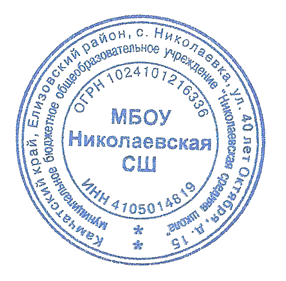 Директор МБОУ Николаевская СШ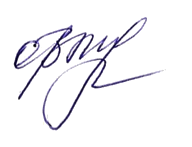 О.В. Муравьёва __________________« _____» _________________  2018 г.ПЛАН  МЕТОДИЧЕСКОЙ  РАБОТЫ  на  2018/2019 учебный  год  учителя-логопеда МБОУ Николаевская СШС. С. Луденковой31 августа 2018г.                       Учитель-логопед _________ С.С. Луденкова№Наименование мероприятияДата проведенияСодержание 1234Организационная работаОрганизационная работаОрганизационная работаОрганизационная работа1Подготовка кабинета к новому учебному годудо 01.09Оформление зоны для индивидуальной работы, обновление, изготовление дидактического материала.2Первичное и углубленное обследование устной и письменной речи детей (в начале и в конце года)01.09-15.0916.05-30.05Проведение массового обследования учащихся начальной школы, углубленного обследования детей, зачисленных на логопункт.3Изучение документации детей, зачисленных на логопункт.01.09-15.09Сбор анамнестических данных и выписка из медицинских карт учащихся сведений.4Проведение мониторинга устной и письменной речи учащихся01.09-15.0916.05-30.05Заполнение речевых карт, протоколов обследования устной и письменной речи, обработка результатов.5Оформление документации учителя-логопеда 01.09-15.0916.05-30.05Оформление и визирование необходимой документации, комплектование пакета документов в соответствии с рекомендуемым перечнем.6Комплектование групп для коррекционной работы01.09-15.09Комплектование групп для коррекционной работы.7Подготовка дидактического, раздаточного материаладо 01.09, а также  во время каникулИзготовление пособий для слогового и звукового анализа слова, анализа предложения, коррекции грамматического строя речи, звукопроизношения.8Приобретение, изготовление пособий и дидактических игрдо 01.09, а также в течение годаДид.игры для увеличения лексического строя речи,  сюжетные картины, серии сюжетных картин, расширение  картотеки по коррекции звукопроизношения, создание дидактического материала для профилактики и  коррекции  различных видов дисграфии.9Анализ коррекционной работы16.05-30.05Написание отчёта о работе учителя-логопеда в течение учебного года.Коррекционная работаКоррекционная работаКоррекционная работаКоррекционная работа1Проведение фронтальных и индивидуальных занятий. 16.09-15.05(исключая каникулы)Согласно циклограмме рабочего времени.Научно-методическая работаНаучно-методическая работаНаучно-методическая работаНаучно-методическая работа1Проведение групповых консультаций:Выступления на родительских собранияхВыступления на заседаниях методического объединения учителей начальных классов Сентябрь-1кл.ОктябрьДекабрь«Предупреждение нарушения чтения и письма у детей младшего школьного возраста»общеобразовательной школы»«Применение нейропсихологических методов при профилактике и коррекции нарушений чтения»«Причины письменных ошибок и методы их профилактики и коррекции»2Проведение консультаций для родителей, чьи дети зачислены на логопункт.СентябрьМай«Организация совместной работы логопеда и родителей с целью коррекции речи детей»«Организация домашних логопедических занятий во время каникул»3Проведение индивидуальных консультаций :для родителейпедагогов ОУ.В течение года.Индивидуальное консультирование родителей по вопросам коррекционной работы. Индивидуальное консультирование специалистов с целью обсуждения методов, приёмов коррекционной работы, обсуждения необходимости изготовления или приобретения наглядных пособий и т.д.4. Участие в заседаниях районного методического объединения учителей – логопедов Елизовского района.Согласно плана работы районного методического объединения.Взаимосвязь со  специалистами ОУВзаимосвязь со  специалистами ОУВзаимосвязь со  специалистами ОУВзаимосвязь со  специалистами ОУ1Подготовка документации к ТПМПКСогласно графику ТПМПКУглубленное логопедическое обследование детей, написание логопедических характеристик.2Индивидуальное консультированиеВ течение годаИндивидуальное консультирование специалиста с целью обсуждения методов, приёмов коррекционной работы, обсуждения необходимости изготовления или приобретения наглядных пособий и т.д.3Участие в заседаниях ПМПкВ течение годаПредставление логопедических характеристик учащихся. Формирование списка учащихся,  нуждающихся в логопедической помощи.